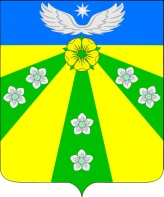 СОВЕТ ОКТЯБРЬСКОГО СЕЛЬСКОГО ПОСЕЛЕНИЯКРЫЛОВСКОГО РАЙОНАЧЕТВЕРТОГО СОЗЫВАРЕШЕНИЕот__25 августа 2021                                                        №__111ст-ца ОктябрьскаяО внесении изменений в решение Совета Октябрьского сельского поселения Крыловского района от 25 сентября 2020 № 65«Об утверждении Положения о муниципальной службе в администрации Октябрьского сельского поселения Крыловского района»В соответствии с Федеральным законом от 09 апреля 2021 № 4446 - КЗ «О внесении изменения в статью 16-2 Закона Краснодарского края «О муниципальной службе в Краснодарском крае», от 30 апреля 2021 года № 109-ФЗ «О внесении изменений в Трудовой кодекс Российской Федерации», Законами Краснодарского края от 30 апреля 2021 года № 4457-КЗ «О регулировании вопросов, связанных с представлением уведомления о наличии цифровых финансовых активов, цифровых прав, включающих одновременно цифровые финансовые активы и иные цифровые права, утилитарных цифровых прав, цифровой волюты», 8 июня 2007 года № 1244-КЗ «О муниципальной службе в Краснодарском крае», Совет Октябрьского сельского поселения Крыловского района, р е ш и л:1. Внести в решение Совета Октябрьского сельского поселения Крыловского района от 25 сентября 2020 № 65«Об утверждении Положения о муниципальной службе в администрации Октябрьского сельского поселения Крыловского района» (с изменениями от 27 ноября 2020 года № 65), следующие изменения:1.1. Дополнить пунктом 1.6., раздела 1:«1.6) Дистанционная профессиональная служебная деятельность муниципальных служащих регулируется в соответствии с Трудовым кодексом Российской Федерации».1.2. Дополнить подпунктом  12, пункта 4.5., раздела 4:«12) Лица, не имеющие гражданства Российской Федерации, или граждане Российской Федерации, имеющие гражданство (подданство) иностранного государства либо вид на жительство или иной документ, подтверждающий право на постоянное проживание гражданина Российской Федерации на территории иностранного государства, не допускаются к замещению в государственных органах или органах местного самоуправления должностей, которые не являются должностями государственной или муниципальной службы и для замещения которых требуется оформление допуска к государственной тайне, если иное не предусмотрено федеральными законами или международными договорами Российской Федерации.Работник государственного органа или органа местного самоуправления, замещающий должность, предусмотренную частью третьей настоящей статьи, обязан сообщить в письменной форме работодателю о прекращении гражданства Российской Федерации или о приобретении гражданства (подданства) иностранного государства либо получении вида на жительство или иного документа, подтверждающего право на постоянное проживание гражданина Российской Федерации на территории иностранного государства, в день, когда ему стало известно об этом, но не позднее пяти рабочих дней со дня прекращения гражданства Российской Федерации или приобретения гражданства (подданства) иностранного государства либо получения вида на жительство или иного документа, подтверждающего право на постоянное проживание гражданина Российской Федерации на территории иностранного государства.Трудовой договор с работником государственного органа или органа местного самоуправления, который замещает должность, предусмотренную частью третьей Трудового Кодекса, и не имеет гражданства Российской Федерации или имеет гражданство (подданство) иностранного государства либо вид на жительство или иной документ, подтверждающий право на постоянное проживание гражданина Российской Федерации на территории иностранного государства, подлежит прекращению по основанию, предусмотренному пунктом 13 части первой статьи 83 Трудового Кодекса, в случае, если этого работника невозможно перевести на другую имеющуюся у работодателя работу в соответствии с частью второй статьи 83 Трудового Кодекса. Если указанный работник не сообщил в установленном порядке о том, что не имеет гражданства Российской Федерации или имеет гражданство (подданство) иностранного государства либо вид на жительство или иной документ, подтверждающий право на постоянное проживание гражданина Российской Федерации на территории иностранного государства, при прекращении с ним трудового договора часть вторая статьи 83 Трудового Кодекса не применяется».1.3. Дополнить  пунктом 6.13., раздела 6:6.13. Одновременно со сведениями, представляемыми по форме справки, утвержденной Указом Президента Российской Федерации от 23 июня 2014 года № 460 «Об утверждении формы справки о доходах, расходах, об имуществе и обязательствах имущественного характера и внесении изменений в некоторые акты Президента Российской Федерации», с 1 января по 30 июня 2021 года представляют уведомление о принадлежащих им, их супругам и несовершеннолетним детям цифровых финансовых активах, цифровых правах, включающих одновременно цифровые финансовые активы и иные цифровые права, утилитарных цифровых правах и цифровой валюте (при их наличии) по форме, утвержденной Указом Президента Российской Федерации от 10 декабря 2020 года № 778 «О мерах по реализации отдельных положений Федерального закона «О цифровых финансовых активах, цифровой валюте и о внесении изменений в отдельные законодательные акты Российской Федерации»:1) граждане, претендующие на замещение государственных должностей Краснодарского края;2) граждане, претендующие на замещение должностей государственной гражданской службы Краснодарского края, а также государственные гражданские служащие Краснодарского края, замещающие должности государственной гражданской службы Краснодарского края, не включенные в перечни должностей, предусмотренные абзацами первым и вторым части 2 статьи 11 Закона Краснодарского края от 31 мая 2005 года № 870-КЗ «О государственной гражданской службе Краснодарского края», и претендующие на замещение должностей государственной гражданской службы Краснодарского края, включенных в эти перечни;3) граждане, претендующие на замещение муниципальных должностей;4) граждане, претендующие на замещение должностей муниципальной службы, включенные в перечни, установленные нормативными правовыми актами органов местного самоуправления в Краснодарском крае, а также муниципальные служащие, замещающие должности муниципальной службы, не предусмотренные перечнями должностей, при замещении которых муниципальные служащие обязаны представлять сведения о своих доходах, об имуществе и обязательствах имущественного характера, а также сведения о доходах, об имуществе и обязательствах имущественного характера своих супруги (супруга) и несовершеннолетних детей, утвержденными нормативными правовыми актами органа местного самоуправления в Краснодарском крае, и претендующие на замещение должностей муниципальной службы, предусмотренных этими перечнями.6.13.1. Уведомление, предусмотренное подпунктом 2, представляется по состоянию на первое число месяца, предшествующего месяцу подачи документов для замещения соответствующей должности.»2. Настоящее решение разместить на официальном сайте администрации Октябрьского сельского поселения Крыловского района в информационно-телекоммуникационной сети «Интернет».3. Контроль за выполнением настоящего решения возложить на председателя депутатской комиссии Совета Октябрьского сельского поселения Крыловского района по вопросам местного самоуправления, законности и взаимодействию с общественными объединениями Н. А. Сергиенко.4. Решение вступает в силу со дня его официального обнародования.Председательствующий                                                                                Е.Н. ИванинЗаместитель главы Октябрьского сельского поселения Крыловского района                                                                                             Г.В. Зуб